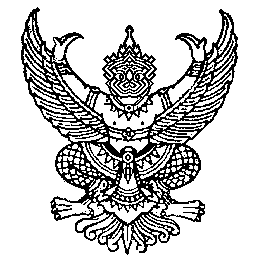 ประกาศเทศบาลตำบลมะกอกเหนือ
เรื่อง ประกาศรายชื่อผู้ชนะการเสนอราคา
                ตามประกาศ เทศบาลตำบลมะกอกเหนือ เรื่อง ประกวดราคาจ้างเหมาก่อสร้างอาคารศูนย์พัฒนาเด็กเล็ก (สถ.ศพด.3) เทศบาลตำบลมะกอกเหนือ ด้วยวิธีการทางอิเล็กทรอนิกส์ ลงวันที่ ๑๓ ตุลาคม ๒๕๕๗ ซึ่งมีผู้ได้รับคัดเลือกให้เป็นผู้เสนอราคาจำนวน ๒ รายนั้น
               ผลปรากฏว่า มีผู้ที่เสนอราคาที่ดีที่สุด ดังนี้
                               เป็นราคาที่รวม VAT              เป็นราคาที่ไม่รวม VAT
ประกาศ ณ วันที่  ๕  พฤศจิกายน พ.ศ. ๒๕๕๗(นายรนชัย  ตั้งพูนผลวิวัฒน์)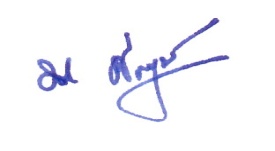 นายกเทศมนตรีตำบลมะกอกเหนือ